Escuela Primaria Prattville 134 Patrick Street Prattville, Alabama 36067 334-361-3885 			                              Office/334-361-3835 Fax 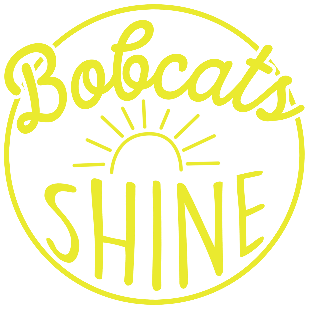 CARTA DE NOTIFICACIÓN A LOS PADRES: PARA QUE LOS PADRES SOLICITEN LAS CALIFICACIONES DEL MAESTRO DE SU HIJOagosto 9, 2023Estimado padre/tutor:Nos complace notificarle que, de acuerdo con la Ley Cada Estudiante Triunfa de 2015, usted tiene derecho a solicitar información sobre las calificaciones profesionales del maestro de su hijo.  Específicamente, puede solicitar lo siguiente:● Si el maestro ha cumplido con los criterios estatales de calificación y licencia para los niveles de grado y las áreas temáticas en las que el maestro brinda instrucción.● Si el maestro está enseñando bajo emergencia u otro estado provisional a través del cual se ha renunciado a los criterios estatales de calificación o licencia.● El título de bachillerato mayor del maestro y cualquier otra certificación de posgrado o título poseído por el maestro, y el campo de disciplina de la certificación o título.● Si el niño recibe servicios de paraprofesionales y, de ser así, sus calificaciones.  (La Escuela Primaria Prattville no tiene paraprofesionales en este momento).Si desea recibir esta información, envíe una solicitud por escrito a la oficina principal de la Escuela Primaria Prattville. Si tiene alguna pregunta, no dude en ponerse en contacto con la escuela y estaremos encantados de ayudarle.Sinceramente_________________________Sra. Katie Lindsey, Directora